EXPERIMENT 7TO DETERMINE THE SHEAR FORCE AND BENDING MOMENT VALUES IN BEAMS USING SHEAR FORCE AND BENDING MOMENT APPARATUS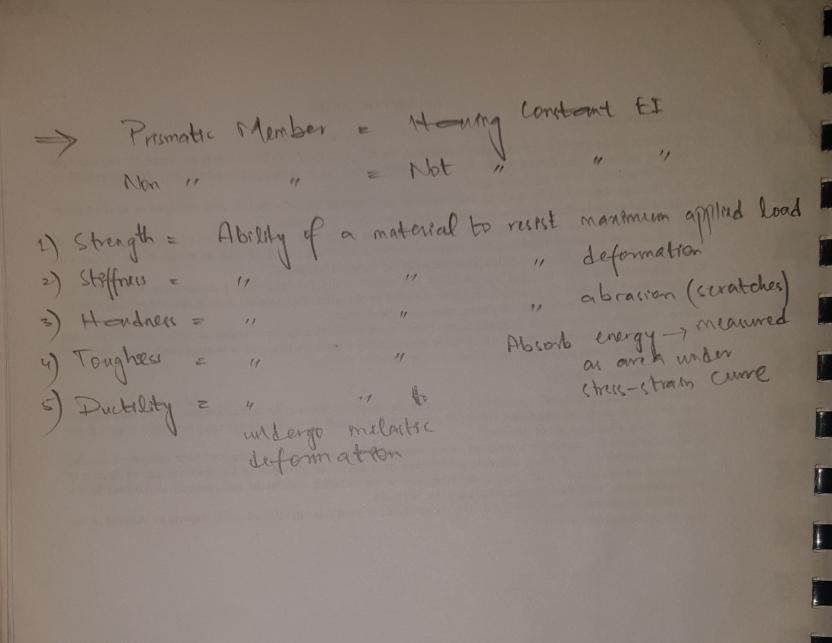 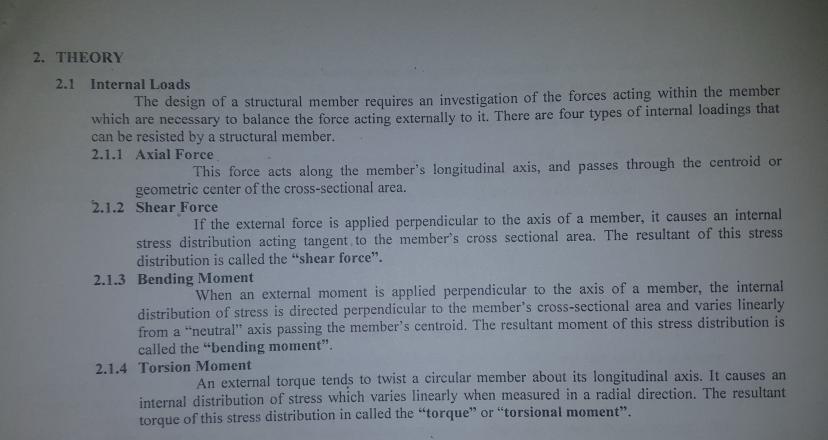 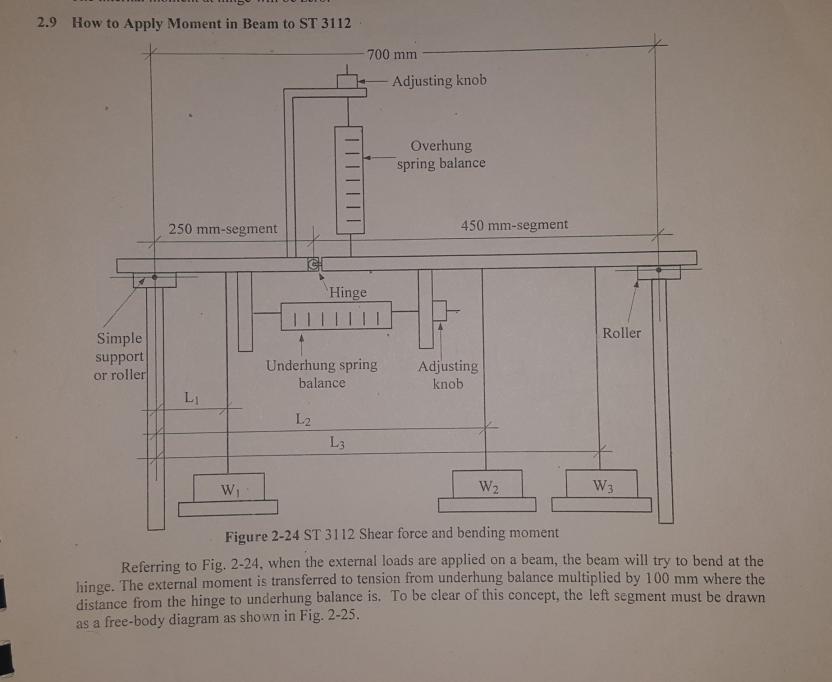 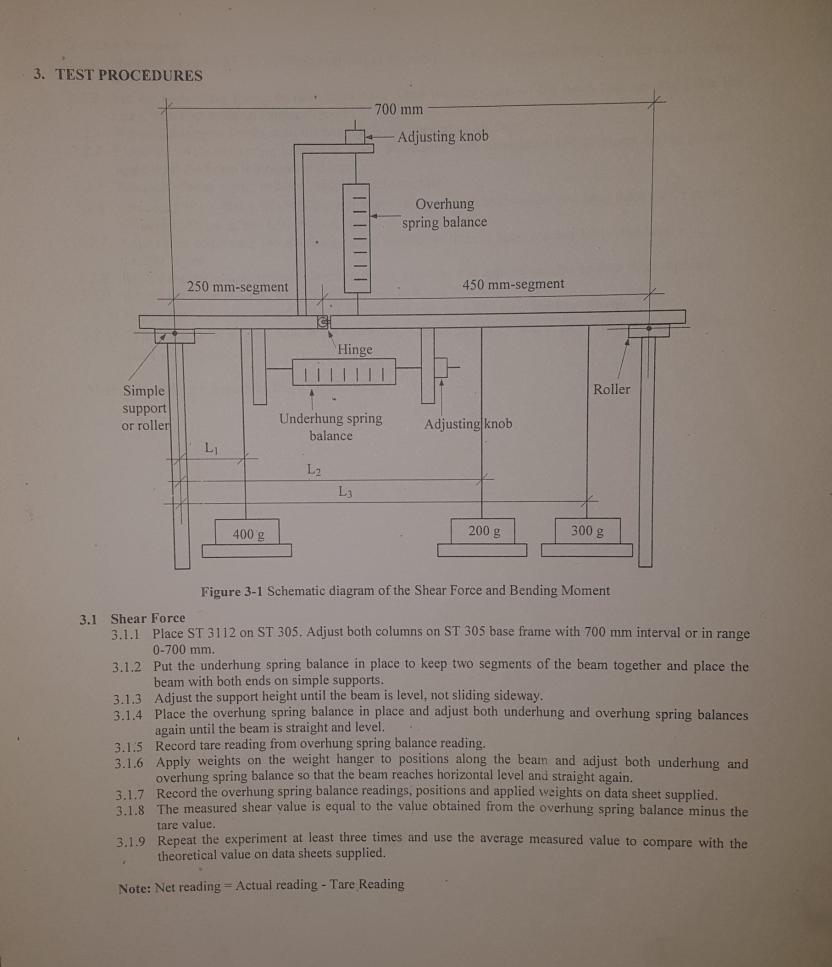 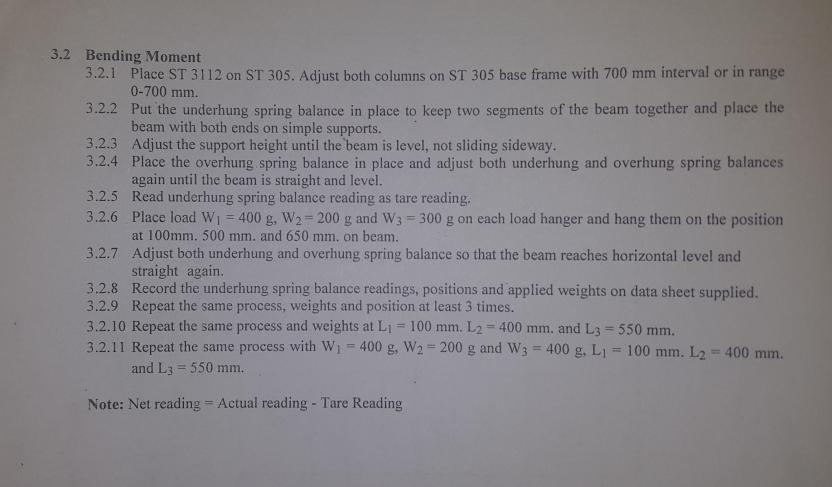 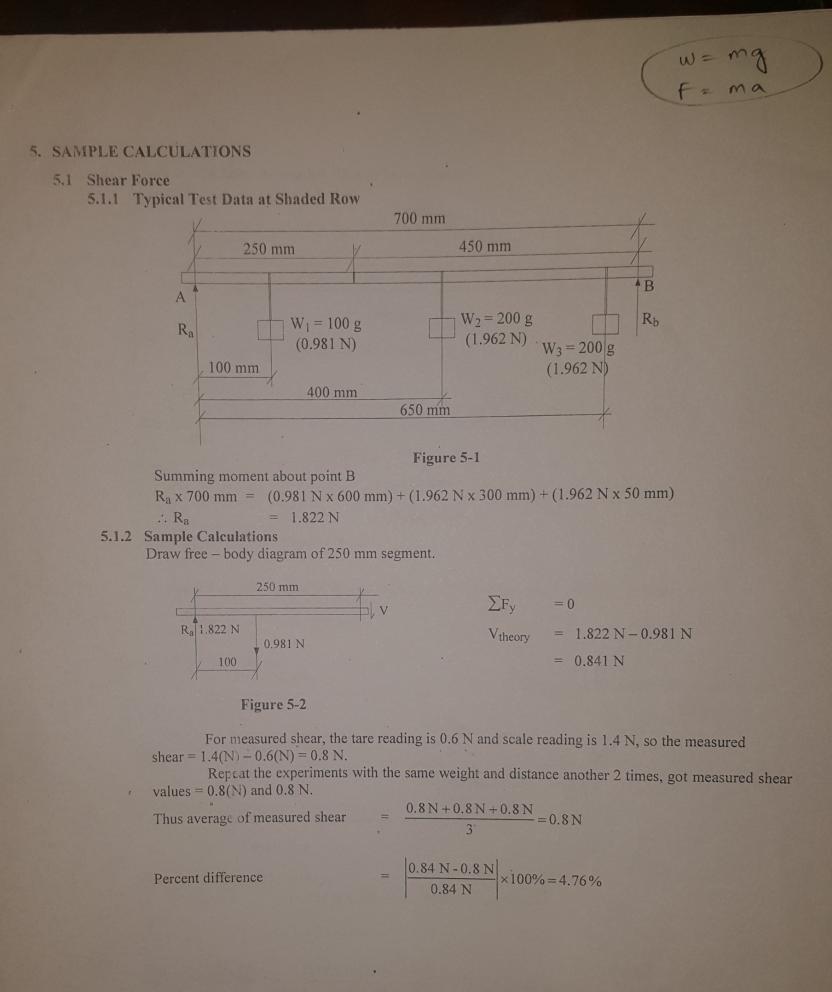 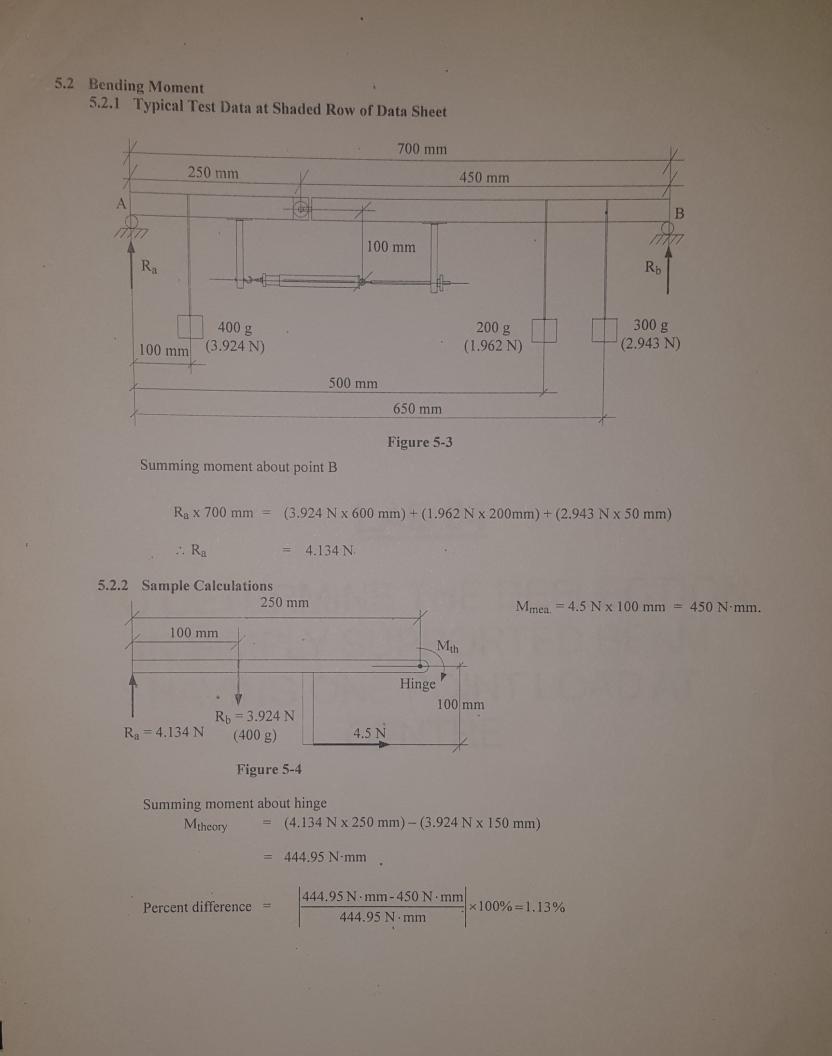 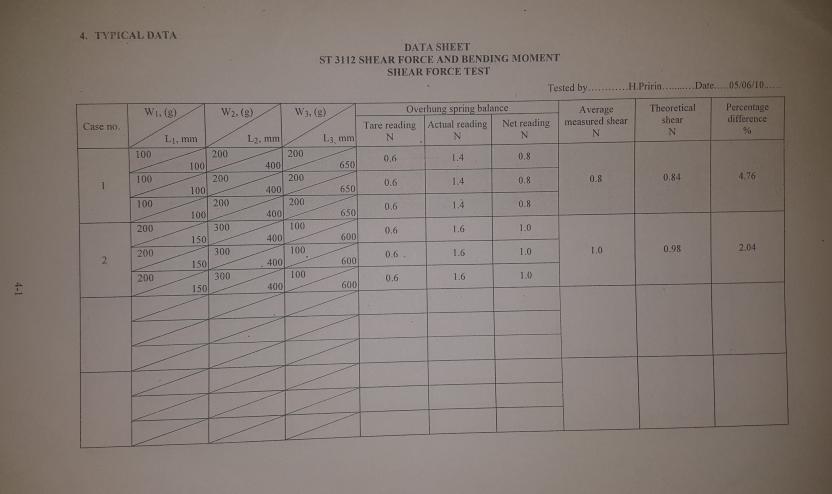 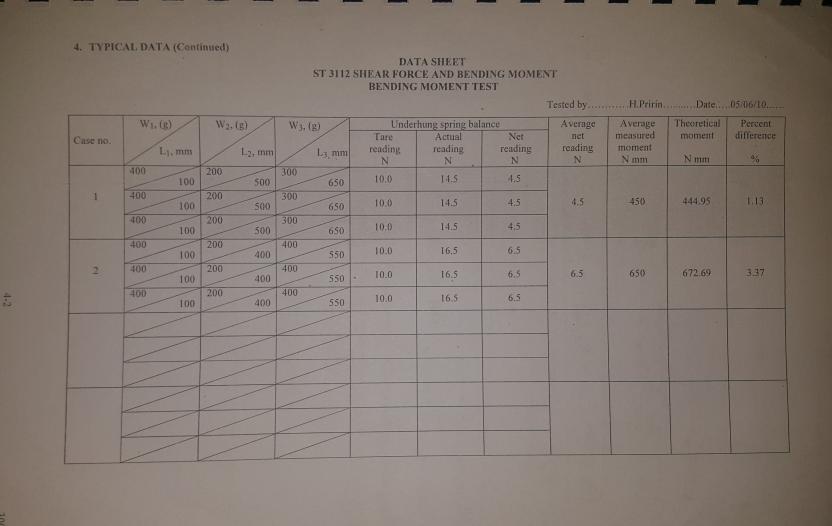 